Ogólnopolskie	Грамадская арганізацыя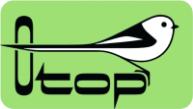 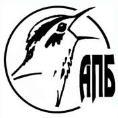 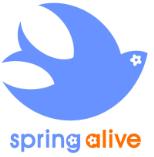 Towarzystwo	“Ахова птушакOchrony Ptaków	Бацькаўшчыны”www.otop.org.pl	www.ptushki.org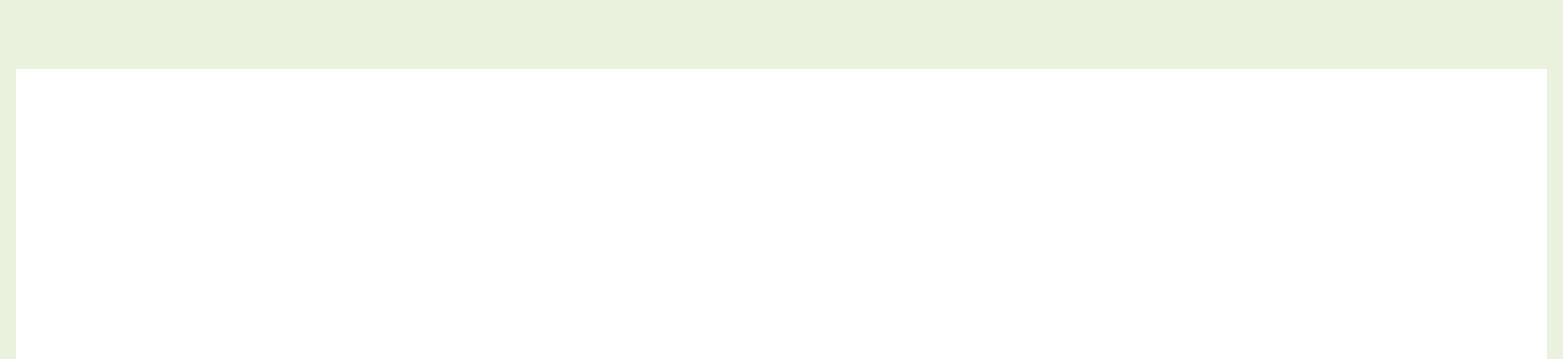 «Весна прилетает на крыльях птиц» Живая Весна в школе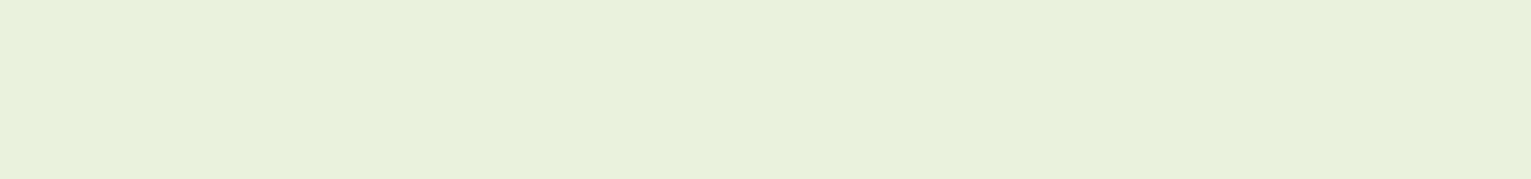 Материалы для учителя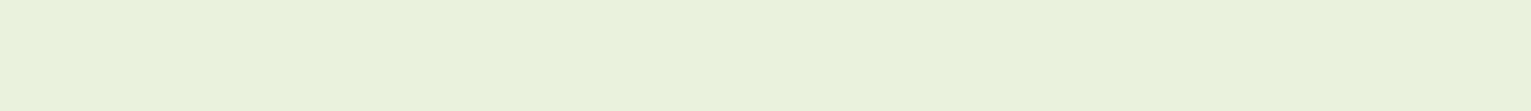 Педагогический сценарийАвтор: Анна Когут в сотрудничестве с Ханной Рэчвалд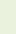 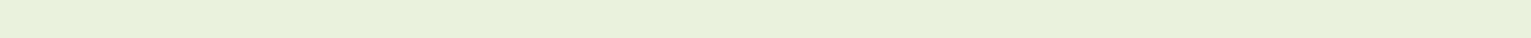 1-3 классОжидаемое время: 3-4 урока (может быть посвящен один школьный день) + два дополнительных часа для занятий на природе.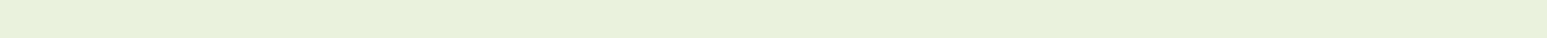 Общие цели:ознакомление учеников с целями и идеями «Живой Весны» ознакомление с организациями, имеющими дело с изучением и охраной птиц обучение детей знаниям о перемещении птиц объяснение причин миграции птиц представление информации о птицах, выбранных для проекта «Живая Весна» объяснение явлений изменения климата на Землеознакомление детей с возможными последствиями изменения климата для птиц и людей информирование детей о роли и ценности птиц в мире формирование эмоциональных связей с природой развитие умения использования информации, доступной в Интернете знакомство с новыми развлечениями и играми обучение сотрудничеству в пределах команды Ученик будет:знать цель проекта «Живая Весна» знать организации “Ахова птушак Бацькаўшчыны” и BirdLife International как примеры организаций, имеющих дело с защитой птиц называть главные причины миграции птиц показывать на карте Европу, как место обитания птиц и Африку как место зимовки знать 5 видов птиц из программы «Живая Весна» знать главные анатомические и биологические особенности 5 видов птиц из программы, а также знать, почему именно они являются вестниками весны знать, где поблизости можно наблюдать за весенними птицами знать некоторые примеры угроз птицам и некоторые способы защиты птиц знать, как найти и использовать веб-сайт «Живой Весны» принимать активное участие в играх и полевых наблюдениях Методы: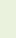 Разговор, представление, образовательные игры, использование информационной технологии, полевые действия.Формы работы:Коллективная, командная, самостоятельнаяУчебные материалы:Плакаты, буклеты (можно получить в общественной организации «Ахова птушак Бацькаўшчыны»), коллективные формы наблюдения (доступны на сайте АПБ ), лист учителя: „Живая весна – информация о кампании”.Материалы для игры: деревянное или пластмассовое яйцо.Мультимедийные материалы:http://www.springalive.net (раздел "Птицы" с фотографиями и записями голосов птиц, презентация «Живая Весна»)Начальная подготовка:сделайте копии (число, соответствующее числу учеников) форм наблюдения для учеников, повесьте плакат «Живой Весны» в классе и изображения 5 птиц-посланниц весны приготовьте пластмассовое или деревянное яйцо 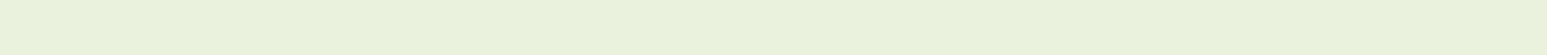 Введение: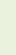 Расскажите ученикам о кампании «Живая Весна»Учитель говорит:1 марта началась кампания «Живая Весна». Кампания заключается в том, что любители птиц наблюдают за весенним прибытием пяти легкоузнаваемых видов птиц: белого аиста, деревенской ласточки, кукушки, чёрного стрижа и золотистой щурки.Они регистрируют свои первые наблюдения в базе данных веб-сайта «Живой Весны».Пользоваться сайтом очень легко, любой из вас сможет это сделать.Для чего организовываются такие кампании?В течение тысячи лет человек преобразовывал окружающую среду, чтобы построить деревни и города, вырубал леса, чтобы получить пахотную землю. Развитие промышленности вызвало загрязнение окружающей среды, что, вместе с естественными процессами, имеющими место на Земле, ускорило изменение климата.Это привело к тому, что на Земле становится всё теплее и теплее. Но теплее не значит лучше. Животные и растения привыкли к определённому климату. Не все виды могут приспособиться к слишком быстрому изменению температур, многие из них подвергаются опасности. Наводнения, засухи, ураганы вызывают огромные потери среди людей и животных.Птицы, а точнее изменения в численности их популяций, рассматриваются как индикаторы изменений в окружающей среде. Изменение диапазона и времени прибытия весенних птиц дают нам информацию об изменении климата. Мы должны научиться отличать пять видов весенних птиц и также научиться заносить информацию на сайт «Живой Весны».Учитель задает вопросы ученикам:Кто хочет стать юным исследователем живой природы и принять участие в кампании «Живая Весна»?Учитель выслушивает учеников, их ответы и сообщает им, что это возможно, и это не очень трудно. Они только должны получить элементарные знания и навыки узнавать птиц и записывать свои наблюдения в базе данных проекта «Живая Весна». Кто знает, откуда прибывают птицы в нашу страну весной?Обычно дети знают, что птицы прибывают из „теплых стран”. Если у детей есть проблема с этим ответом, учитель сообщает им кратко о миграции птиц, показывает Африку на мировой карте как место зимовки птиц и Европу, как место прибытия птиц весной. Кто знает причину прибытия птиц к нам из «тёплых стран»?Учитель объясняет, что главная причина миграции птиц - изменяющиеся сезоны в нашем климате. Если бы птицы, питающиеся исключительно насекомыми, как ласточки, остались нами до выпадения снега, то они не выжили бы. Но почему они возвращаются весной, преодолевая дистанцию в тысячи километров от теплой Африки? Если бы они остались в Африке и других теплых областях, то они конкурировали бы за еду другими видами птиц, которые живут там. В северном полушарии мало птиц и много насекомых, за которых птицам не нужно конкурировать. Поэтому они прилагают усилия для такого долгого путешествия. Учитель просит, чтобы дети назвали птиц, прилетающих к нам весной:Они обычно могут упоминать: белый аист, ласточка, кукушка. Учитель отмечает дружбу учеников с большинством птиц из проекта «Живая Весна». Затем учитель приглашает детей посмотреть презентацию: „Живая Весна ” Основная часть: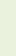 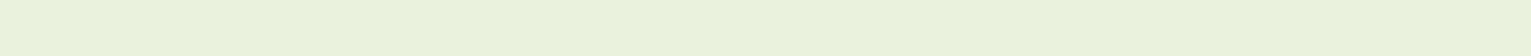 Просмотр презентации знакомит детей с птицами и их миграцией. Учитель объясняет, что миграция – самый трудный период в жизни птиц. Они должны пересечь горные цепи, пустыни и океаны. Они сталкиваются с трудными погодными условиями: штормами, ливнями, ураганами.Учитель подробнее знакомит детей с пятью птицами, выбранными проектом «Живая весна».Учитель может использовать записи голосов птиц или веб-сайт www.springalive.netУчитель приглашает детей в компьютерную классную комнату и показывает им, как загрузить веб-сайт «Живой Весны».Учитель знакомит детей с картами миграции птиц.Веб-сайт «Живой Весны» позволяет детям узнавать больше о птицах, добавлять свои наблюдения и фотографии, описывать свои наблюдения – все это отображается в „Весеннем Блоге” Далее учитель сообщает ученикам, что большое количество птиц уже прибыло в места их обитания в странах Южной и Западной Европы, в которых более умеренный климат, чем в северных странах.Учитель приглашает детей принять участие в игре на веб-сайте «Живой Весны» во вкладке "У вольны час"Дети играют в игры и заполняют книжки-раскраски.Затем учитель вместе с детьми возвращается в классную комнату и предлагает им игру, чтобы расслабиться после интенсивных интеллектуальных усилий:Учитель просит, чтобы дети присели и попытались двигаться вперёд. Затем спрашивает, легко ли передвигаться на таких коротких ногах, и у каких птиц есть такая проблема? (дети должны быстро и без проблем ответить, что это деревенская ласточка) Учитель просит, чтобы дети сделали известную «ласточку». Легко ли это? Затем объясняет, что у птиц прекрасное чувство равновесия, поэтому они летят так умело. Можно также попросить, чтобы дети продемонстрировали аиста, стоящего на одной ноге. Далее мы рассаживаем детей по кругу. Один ребёнок стоит в центре, другой снаружи круга. Ребёнок снаружи круга – это кукушка, в руках у него пластиковое или деревянное яйцо. Ребёнок-кукушка старается незаметно положить за спину какого-нибудь сидящего ребёнка яйцо. Тот ребёнок, который находится в центре круга, должен заметить, за чьей спиной лежит яйцо. Чтобы ввести в заблуждение ребёнка, стоящего в центре круга, ребёнок-кукушка должен куковать в разных местах. Если же ребёнок в центре всё равно догадывается, где лежит яйцо, то он становится кукушкой, а если нет, то он продолжает гадать, а ребёнок с яйцом за спиной становится кукушкой. Резюме:Учитель говорит:Теперь у Вас есть знания, необходимые для того, чтобы принять участие в кампании «Живая Весна» и стать маленькими наблюдателями природы. У нас осталась только одна, самая сложная задача: мы должны проверить можем ли мы использовать полученные знания на практике, наблюдать и узнавать птиц.Занятия на природе: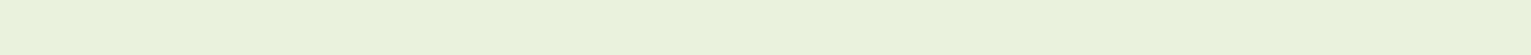 После уроков или в другое время можно вывезти детей к местам гнездования аистов или ласточек, или найти места обитания стрижей. Учитель раздает формы для наблюдений а также призывает детей самостоятельно наблюдать за птицами.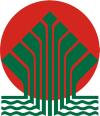 Financed from National Fund of Environment Protection and Water EconomyPartner of the campaign: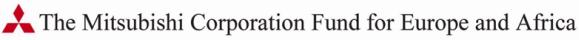 